Assemblées des États membres de l’OMPICinquante-septième série de réunionsGenève, 2 – 11 octobre 2017Projet d’ordre du jour unifiÉ et annotÉétabli par le Directeur généralIntroductionDans le présent document, les points des projets d’ordre du jour des 21 assemblées et autres organes (dont la liste figure dans le document A/57/INF/1) sont présentés de façon unifiée, c’est-à-dire qu’une question qui concerne plus d’une assemblée ou d’un autre organe constitue un seul point de l’ordre de jour.Tous les points de l’ordre du jour sont annotés.  Sous chacun d’eux figurent les indications suivantes :les assemblées et autres organes intéressés,le président (selon l’article 42 des Règles générales de procédure de l’OMPI),le document préparatoire, le cas échéant.Il est proposé d’examiner les points de l’ordre du jour aux dates qui suivent :	Lundi 2 octobre	points 1 à 5 de l’ordre du jour	Mardi 3 octobre	points 5 (suite), 6, 8, 9, 11 et 12 de l’ordre du jour	Mercredi	4 octobre	points 10, 13 à 20 de l’ordre du jour	Jeudi	5 octobre	points 21 à 27 de l’ordre du jour	Vendredi	6 octobre	points 7, 28 et 29 de l’ordre du jour	Lundi 9 octobre etmardi 10 octobre	réservé au cas où l’examen d’un des points de l’ordre du jour n’aurait pas été achevé le 6 octobre et aux fins de l’élaboration du rapport de synthèse par le Secrétariat	Mercredi	11 octobre	points 30 et 31 de l’ordre du jourIl est à noter que le calendrier qui précède est proposé uniquement à titre indicatif et que n’importe lequel des points de l’ordre du jour peut être abordé n’importe quel jour entre le 2 et le 11 octobre 2017 sur décision de la présidence, conformément aux Règles générales de procédure de l’OMPI.Les séances du matin se tiendront de 10 heures à 13 heures, celles de l’après-midi de 15 heures à 18 heures et, selon que de besoin, une séance de nuit (de 19 heures à 21 h 30) pourra être organisée pour conclure les débats sur tous les points de l’ordre du jour prévus pour la journée en question.Liste des points de l’ordre du jourOuverture des sessionsOuverture des sessionsÉlection des membres des bureauxAdoption de l’ordre du jourRapport du Directeur général aux assemblées de l’OMPIDéclarations généralesOrganes directeurs et questions institutionnellesAdmission d’observateursApprobation d’accordsComposition du Comité de coordination de l’OMPI et des comités exécutifs des unions de Paris et de BerneComposition du Comité du programme et budgetProgramme, budget et questions de supervisionRapports sur l’audit et la supervisioni)	Rapport de l’Organe consultatif indépendant de surveillance (OCIS) ii)	Rapport du vérificateur externe des comptesiii)	Rapport du directeur de la Division de la supervision interne (DSI)Nomination du vérificateur externe des comptesRapport sur le Comité du programme et budgetComités de l’OMPI et cadre normatif internationalRapport sur le Comité permanent du droit d’auteur et des droits connexes (SCCR)Rapport sur le Comité permanent du droit des brevets (SCP)Rapport sur le Comité permanent du droit des marques, des dessins et modèles industriels et des indications géographiques (SCT)Questions concernant la convocation d’une conférence diplomatique pour l’adoption d’un traité sur le droit des dessins et modèles (DLT)Rapport sur le Comité du développement et de la propriété intellectuelle (CDIP) et examen de la mise en œuvre des recommandations du Plan d’action pour le développementRapport sur le Comité intergouvernemental de la propriété intellectuelle relative aux ressources génétiques, aux savoirs traditionnels et au folklore (IGC)Rapport sur le Comité des normes de l’OMPI (CWS)Rapport sur le Comité consultatif sur l’application des droits (ACE)Services mondiaux de propriété intellectuelleSystème du PCTSystème de MadridSystème de LisbonneCentre d’arbitrage et de médiation de l’OMPI, y compris les noms de domaineAutres assemblées et traitésTraité sur le droit des brevets (PLT)Traité de Singapour sur le droit des marques (STLT)Traité de Marrakech visant à faciliter l’accès des aveugles, des déficients visuels et des personnes ayant d’autres difficultés de lecture des textes imprimés aux œuvres publiéesQuestions concernant le personnelRapports sur les questions concernant le personneli)	Rapport sur les ressources humainesii)	Rapport du Bureau de la déontologieAmendements du Statut et Règlement du personnelClôture des sessionsAdoption du rapport de synthèseClôture des sessionsORDRE DU JOUR UNIFIÉ ET ANNOTÉPoint 1 de l’ordre du jour	OUVERTURE DES SESSIONSAssemblées et autres organes intéressés :	tousPrésident : le président de l’Assemblée générale de l’OMPIDocument : 	A/57/INF/1 Rev. (Renseignements d’ordre général)Point 2 de l’ordre du jour	ÉLECTION DES MEMBRES DES BUREAUXAssemblées et autres organes intéressés : 	tousPrésident : le président de l’Assemblée générale de l’OMPIDocument : 	A/57/INF/3 (Bureaux)Point 3 de l’ordre du jour	ADOPTION DE L’ORDRE DU JOURAssemblées et autres organes intéressés : 	tousPrésident : le président de l’Assemblée générale de l’OMPIDocument : 	le présent documentPoint 4 de l’ordre du jour	RAPPORT DU DIRECTEUR GÉNÉRAL AUX ASSEMBLÉES DE L’OMPIAssemblées et autres organes intéressés : 	tousPrésident : le président de l’Assemblée générale de l’OMPIDocument : 	aucunPoint 5 de l’ordre du jour	DÉCLARATIONS GÉNÉRALESAssemblées et autres organes intéressés : 	tousPrésident : le président de l’Assemblée générale de l’OMPIDocument : 	aucunPoint 6 de l’ordre du jour	ADMISSION D’OBSERVATEURSAssemblées et autres organes intéressés : 	tousPrésident : le président de l’Assemblée générale de l’OMPIDocument : 	A/57/2 (Admission d’observateurs)Point 7 de l’ordre du jour	APPROBATION D’ACCORDSAssemblées et autres organes intéressés : 	Comité de coordination de l’OMPIPrésident : le président du Comité de coordination de l’OMPIDocuments :	WO/CC/74/1 (Approbation d’accords)WO/CC/74/1 Add. (Approbation d’accords)WO/CC/74/1 Add.2 (Approbation d’accords)Point 8 de l’ordre du jour	COMPOSITION DU COMITÉ DE COORDINATION DE L’OMPI ET DES COMITÉS EXÉCUTIFS DES UNIONS DE PARIS ET DE BERNEAssemblées et autres organes intéressés : 	Conférence de l’OMPI, Comité exécutif de l’Union de Paris et Comité exécutif de l’Union de Berne (3)Président : le président de la Conférence de l’OMPIDocument : 	A/57/3 (Composition du Comité de coordination de l’OMPI et des comités exécutifs des unions de Paris et de Berne)Point 9 de l’ordre du jour	COMPOSITION DU COMITÉ DU PROGRAMME ET BUDGETAssemblées et autres organes intéressés : 	Assemblée générale de l’OMPIPrésident : le président de l’Assemblée générale de l’OMPIDocument : 	WO/GA/49/1 (Composition du Comité du programme et budget)Point 10 de l’ordre du jour	RAPPORTS SUR LES QUESTIONS D’AUDIT ET DE SUPERVISIONAssemblées et autres organes intéressés : 	tousPrésident : le président de l’Assemblée générale de l’OMPIDocuments :	WO/GA/49/2 (Rapport de l’Organe consultatif indépendant de surveillance (OCIS))A/57/4 (Rapport du vérificateur externe des comptes)WO/GA/49/3 (Rapport annuel du directeur de la Division de la supervision interne (DSI))A/57/5 (Liste des décisions adoptées par le Comité du programme et budget)Point 11 de l’ordre du jour	NOMINATION DU VÉRIFICATEUR EXTERNE DES COMPTESAssemblées et autres organes intéressés : 	Assemblée générale de l’OMPIPrésident : le président de l’Assemblée générale de l’OMPIDocument : 	WO/GA/49/4 (Nomination du vérificateur externe des comptes)Point 12 de l’ordre du jour	RAPPORT SUR LE COMITÉ DU PROGRAMME ET BUDGETAssemblées et autres organes intéressés : 	tousPrésident : le président de l’Assemblée générale de l’OMPIDocuments :	A/57/5  (Liste des décisions adoptées par le Comité du programme et budget)A/57/6 (Programme et budget proposé pour l’exercice biennal 2018-2019)A/57/7 (Ouverture de nouveaux bureaux extérieurs de l’OMPI au cours de l’exercice biennal 2016-2017)A/57/8 (Ouverture de nouveaux bureaux extérieurs de l’OMPI au cours de l’exercice biennal 2018-2019)A/57/9 (Plan-cadre d’équipement pour 2018-2027)A/57/10 (Paragraphes de décision que les États-Unis d’Amérique proposent d’inclure dans les décisions au titre du rapport sur le Comité du programme et budget)Point 13 de l’ordre du jour	RAPPORT SUR LE COMITÉ PERMANENT DU DROIT D’AUTEUR ET DES DROITS CONNEXES (SCCR)Assemblées et autres organes intéressés : 	Assemblée générale de l’OMPIPrésident : le président de l’Assemblée générale de l’OMPIDocument : 	WO/GA/49/5 (Rapport sur le Comité permanent du droit d’auteur et des droits connexes (SCCR))Point 14 de l’ordre du jour	RAPPORT SUR LE COMITÉ PERMANENT DU DROIT DES BREVETS (SCP)Assemblées et autres organes intéressés : 	Assemblée générale de l’OMPIPrésident : le président de l’Assemblée générale de l’OMPIDocument : 	WO/GA/49/6 (Rapport sur le Comité permanent du droit des brevets (SCP))Point 15 de l’ordre du jour	RAPPORT SUR LE COMITÉ PERMANENT DU DROIT DES MARQUES, DES DESSINS ET MODÈLES INDUSTRIELS ET DES INDICATIONS GÉOGRAPHIQUES (SCT)Assemblées et autres organes intéressés : 	Assemblée générale de l’OMPIPrésident : le président de l’Assemblée générale de l’OMPIDocument : 	WO/GA/49/7 (Rapport sur le Comité permanent du droit des marques, des dessins et modèles industriels et des indications géographiques (SCT))Point 16 de l’ordre du jour	QUESTIONS CONCERNANT LA CONVOCATION D’UNE CONFÉRENCE DIPLOMATIQUE POUR L’ADOPTION D’UN TRAITÉ SUR LE DROIT DES DESSINS ET MODÈLES (DLT)Assemblées et autres organes intéressés : 	Assemblée générale de l’OMPIPrésident : le président de l’Assemblée générale de l’OMPIDocument : 	WO/GA/49/8 (Questions concernant la convocation d’une conférence diplomatique pour l’adoption d’un traité sur le droit des dessins et modèles (DLT))Point 17 de l’ordre du jour	RAPPORT SUR LE COMITÉ DU DÉVELOPPEMENT ET DE LA PROPRIÉTÉ INTELLECTUELLE (CDIP) ET EXAMEN DE LA MISE EN ŒUVRE DES RECOMMANDATIONS DU PLAN D’ACTION POUR LE DÉVELOPPEMENTAssemblées et autres organes intéressés : 	Assemblée générale de l’OMPIPrésident : le président de l’Assemblée générale de l’OMPIDocuments :	WO/GA/49/9 (Rapport sur le Comité du développement et de la propriété intellectuelle (CDIP) et examen de la mise en œuvre des recommandations du Plan d’action pour le développement)WO/GA/49/10 (Décision sur les questions concernant le Comité du développement et de la propriété intellectuelle (CDIP))WO/GA/49/16 (Contribution des organes compétents de l’OMPI à la mise en œuvre des recommandations du Plan d’action pour le développement qui les concernent)Point 18 de l’ordre du jour	RAPPORT SUR LE COMITÉ INTERGOUVERNEMENTAL DE LA PROPRIÉTÉ INTELLECTUELLE RELATIVE AUX RESSOURCES GÉNÉTIQUES, AUX SAVOIRS TRADITIONNELS ET AU FOLKLORE (IGC)Assemblées et autres organes intéressés : 	Assemblée générale de l’OMPIPrésident : le président de l’Assemblée générale de l’OMPIDocument : 	WO/GA/49/11 (Rapport sur le Comité intergouvernemental de la propriété intellectuelle relative aux ressources génétiques, aux savoirs traditionnels et au folklore (IGC))WO/GA/49/17 (Programme de travail proposé pour l’IGC pour l’exercice biennal 2018-2019)WO/GA/49/18 (Proposition de l’Union européenne concernant le mandat de l’IGC pour 2018-2019)Point 19 de l’ordre du jour	RAPPORT SUR LE COMITÉ DES NORMES DE L’OMPI (CWS)Assemblées et autres organes intéressés : 	Assemblée générale de l’OMPIPrésident : le président de l’Assemblée générale de l’OMPIDocument : 	WO/GA/49/12 (Rapport sur le Comité des normes de l’OMPI (CWS))Point 20 de l’ordre du jour	RAPPORT SUR LE COMITÉ CONSULTATIF SUR L’APPLICATION DES DROITS (ACE)Assemblées et autres organes intéressés : 	Assemblée générale de l’OMPIPrésident : le président de l’Assemblée générale de l’OMPIDocument : 	WO/GA/49/13 (Rapport sur le Comité consultatif sur l’application des droits (ACE))Point 21 de l’ordre du jour	SYSTÈME DU PCTAssemblées et autres organes intéressés : 	Assemblée de l’Union du PCTPrésident : le président de l’Assemblée de l’Union du PCTDocuments :	PCT/A/49/1 (Rapport sur le Groupe de travail du PCT)PCT/A/49/2 (Prolongation de la nomination des administrations chargées de la recherche internationale et de l’examen préliminaire international selon le PCT)PCT/A/49/2 Corr. (Prolongation de la nomination des administrations chargées de la recherche internationale et de l’examen préliminaire international selon le PCT)PCT/A/49/3 (Nomination de l’Office de la propriété intellectuelle des Philippines en qualité d’administration chargée de la recherche internationale et de l’examen préliminaire international selon le PCT)PCT/A/49/4 (Propositions de modification du règlement d’exécution du PCT)Point 22 de l’ordre du jour	SYSTÈME DE MADRIDAssemblées et autres organes intéressés : 	Assemblée de l’Union de MadridPrésident : le président de l’Assemblée de l’Union de MadridDocument :	MM/A/51/1 (Rapport relatif à la base de données sur les produits et services du système de Madrid)Point 23 de l’ordre du jour	SYSTÈME DE LISBONNEAssemblées et autres organes intéressés : 	Assemblée de l’Union de LisbonnePrésident : le président de l’Assemblée de l’Union de LisbonneDocuments :	LI/A/34/1 (Proposition de règlement d’exécution commun à l’Arrangement de Lisbonne et à l’Acte de Genève de l’Arrangement de Lisbonne)LI/A/34/2 (Proposition de barème des taxes prescrites par le règlement d’exécution commun à l’Arrangement de Lisbonne et à l’Acte de Genève de l’Arrangement de Lisbonne)LI/A/34/3 (Questions financières concernant l’Union de Lisbonne)Point 24 de l’ordre du jour	CENTRE D’ARBITRAGE ET DE MÉDIATION DE L’OMPI, Y COMPRIS LES NOMS DE DOMAINEAssemblées et autres organes intéressés : 	Assemblée générale de l’OMPIPrésident : le président de l’Assemblée générale de l’OMPIDocument : 	WO/GA/49/14 (Centre d’arbitrage et de médiation de l’OMPI, y compris les noms de domaine)Point 25 de l’ordre du jour	TRAITÉ SUR LE DROIT DES BREVETS (PLT)Assemblées et autres organes intéressés : 	Assemblée générale de l’OMPIPrésident : le président de l’Assemblée générale de l’OMPIDocument : 	WO/GA/49/15 (Coopération dans le cadre des déclarations communes de la Conférence diplomatique pour l’adoption du Traité sur le droit des brevets (PLT))Point 26 de l’ordre du jour	TRAITÉ DE SINGAPOUR SUR LE DROIT DES MARQUES (STLT)Assemblées et autres organes intéressés : Assemblée du Traité de SingapourPrésident : le président de l’Assemblée du Traité de SingapourDocument : 	STLT/A/10/1 (Assistance pour la mise en œuvre du Traité de Singapour sur le droit des marques (STLT))Point 27 de l’ordre du jour	TRAITÉ DE MARRAKECH VISANT À FACILITER L’ACCÈS DES AVEUGLES, DES DÉFICIENTS VISUELS ET DES PERSONNES AYANT D’AUTRES DIFFICULTÉS DE LECTURE DES TEXTES IMPRIMÉS AUX ŒUVRES PUBLIÉESAssemblées et autres organes intéressés : 	Assemblée du Traité de MarrakechPrésident : le président de l’Assemblée du Traité de MarrakechDocument : 	MVT/A/2/1 Rev. (Situation concernant le Traité de Marrakech)Point 28 de l’ordre du jour	RAPPORTS SUR LES QUESTIONS CONCERNANT LE PERSONNELAssemblées et autres organes intéressés : 	Comité de coordination de l’OMPIPrésident : le président du Comité de coordination de l’OMPIDocuments :	WO/CC/74/2 (Rapport annuel sur les ressources humaines)WO/CC/74/2 Corr. (Rapport annuel sur les ressources humaines)WO/CC/74/5 (Stratégie en matière de ressources humaines pour 2017-2021)WO/CC/74/6 (Limite d’âge de mise à la retraite applicable à l’Organisation Mondiale de la Propriété Intellectuelle (OMPI))WO/CC/74/3 (Rapport annuel du Bureau de la déontologie)Point 29 de l’ordre du jour	AMENDEMENTS DU STATUT ET RÈGLEMENT DU PERSONNELAssemblées et autres organes intéressés : 	Comité de coordination de l’OMPIPrésident : le président du Comité de coordination de l’OMPIDocuments :	WO/CC/74/4 (Amendements du Statut et Règlement du personnel)WO/CC/74/4 Add. (Amendements du Statut et Règlement du personnel)WO/CC/74/7 (Amendements du Statut du personnel proposés par l’Organe consultatif indépendant de surveillance (OCIS))Point 30 de l’ordre du jour	ADOPTION DU RAPPORT DE SYNTHÈSEAssemblées et autres organes intéressés : 	tousPrésident : le président de l’Assemblée générale de l’OMPIDocument : 	le rapport de synthèsePoint 31 de l’ordre du jour	CLÔTURE DES SESSIONSAssemblées et autres organes intéressés : 	tousPrésident : le président de l’Assemblée générale de l’OMPIDocument : 	aucun[Fin du document]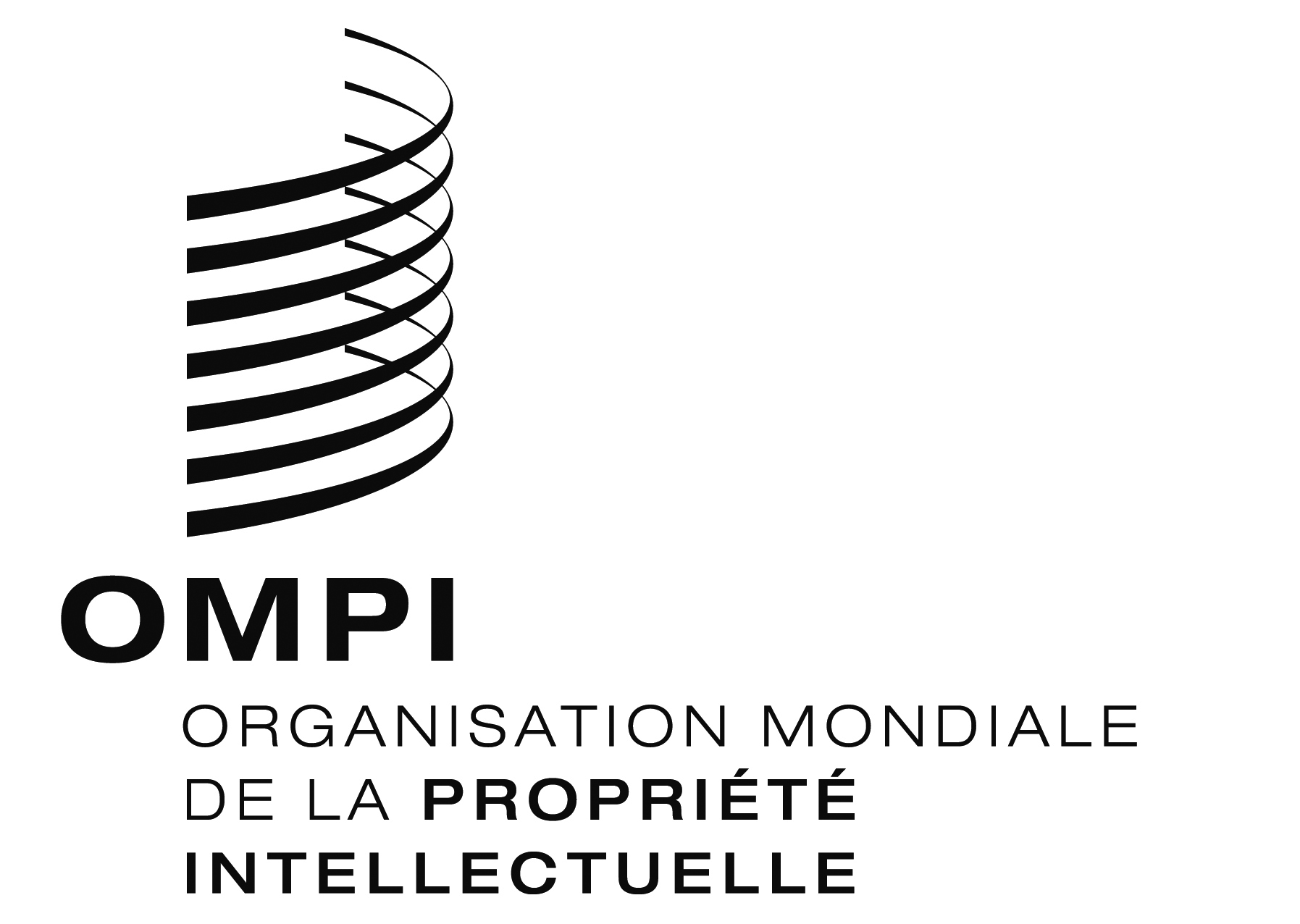 FA/57/1 Prov.4 A/57/1 Prov.4 A/57/1 Prov.4 ORIGINAL : anglaisORIGINAL : anglaisORIGINAL : anglaisDATE : 29 septembre 2017DATE : 29 septembre 2017DATE : 29 septembre 2017